DefinisiOutline Kerja Praktik  adalah usulan rancangan kegiatan Kerja Praktik yang  disusun secara sistematis untuk dilaksanakan oleh mahasiswa yang mengambil mata kuliah Kerja Praktik. Penulisan Outline Kerja PraktikSistematika penulisan laporan outline Kerja Praktik terdiri dari tiga bagian yaitu: bagian depan, bagian utama, dan bagian belakang. Jumlah halaman bagian utama minimal 3 halaman, dengan jarak antar baris 1,5 spasi. Penjelasan tentang sistematika penulisan outline Kerja Praktik adalah sebagai berikut.2.1 Bagian DepanBagian depan memuat halaman sampul,  halaman persetujuan, dan  halaman daftar isi.2.1.1. Halaman sampul, halaman sampul memuat tulisan “Outline Kerja Praktik”, judul Kerja Praktik, lambang universitas, nama dan nomor mahasiswa, nama program studi, dan tahun penyelesaian, dapat di lihat pada Lampiran 1. Judul Kerja Praktik dibuat singkat dan jelas, dengan mempertimbangkan nama proyek dan lokasi proyek. 2.1.2. Halaman judul, halaman judul memuat tulisan “Outline Kerja Praktik”, judul Kerja Praktik, lambang universitas, nama dan nomor mahasiswa, nama program studi, dan tahun penyelesaian, contoh halaman sampul dapat dilihat pada Lampiran 2. 2.1.3. Halaman persetujuan, halaman persetujuan memuat tanda tangan persetujuan outline dari pembimbing. Halaman persetujuan dibuat sesuai Lampiran 3.2.1.4. Halaman daftar isi, halaman daftar isi memuat gambaran secara menyeluruh tentang isi Outline Kerja Praktik secara garis besar,  disertai dengan nomor halaman (Lampiran 4).  2.2 Bagian UtamaBagian utama memuat subbab pendahuluan; data proyek; rencana  kegiatan, dan jadwal Praktik Kerja.2.2.1. Pendahuluan. Pendahuluan memuat latar belakang proyek, tujuan proyek, waktu pelaksanaan  Kerja Praktik, batasan pengamatan, dan data-data yang diperlukan untuk menunjang pemahaman dan pembuatan laporan Kerja Praktik.2.2.2.1. Latar Belakang. Latar belakang memuat alasan proyek layak dan dipilih menjadi obyek Kerja Praktik. 2.2.2.2.  Tujuan. Tujuan harus mampu menjawab latar belakang proyek digunakan sebagai obyek Kerja Praktik. 2.2.2.3.  Waktu Pelaksanaan. Waktu pelaksanaan menjelaskan waktu pelaksanaan Proyek dan KP sesuai dengan waktu pengamatan selama 45 hari kerja, dengan minimal 4 jam perhari. 2.2.2.4.  Batasan Pengamatan. Batasan pengamatan menjelaskan aktivitas dan obyek yang akan diamati ketika mahasiswa berada di lapangan. 2.2.2. Data Proyek. 2.2.2.1. Secara umum data proyek yang harus ada:  nama proyek, Lokasi proyek, Biaya dan Sumber Dana Proyek, Jadwal Proyek, Nama Pemilik Proyek, Nama Pelaksana, Nama Konsultan Perencana, dan Nama Konsultan Pengawas. 2.2.2.2.Data Proyek yang ingin diperoleh selama melakukan Kerja PraktikSelama Kerja Praktik, jelaskan data-data yang ingin diperoleh untuk menunjang pemahaman dan penunjang dalam pembuatanan laporan Kerja Praktik, seperti Gambar-gambar rencana, shop drawing, time schedule pelaksanaan Proyek, RAB, Hasil-hasil pengujian bahan, dsb.2.2.3. Rencana KegiatanRencana kegiatan berisi rencana kegiatan di tempat Kerja Praktik yang memuat apa yang harus diamati secara rinci, pokok tinjauan, dan bukti KP yang harus dimiliki. 2.2.4. Jadwal Kerja PraktikJadwal praktik kerja berisi garis besar kegiatan yang akan dilaksanakan pada setiap tahap pengerjaan KP. Kegiatan KP dibagi menjadi 3 tahap, yaitu tahap persiapan, tahap pelaksanaan, dan tahap penyusunan laporan. Agar lebih mudah dimengerti jadwal pelaksanaan KP disajikan dalam bentuk tabel dengan cara penulisan seperti pada Tabel 2.1.  Tabel. 1 Contoh Rencana Kegiatan2.3 Bagian Akhir Bagian akhir memuat daftar pustaka dan  lampiran. Isi lampiran adalah dokumen pendukung dan bersifat pelengkap. Halaman lampiran diperlakukan seperti pada halaman bagian utama, sehingga penomoran halamannya merupakan kelanjutan dari halaman sebelumnya.Lampiran 1OUTLINE KERJA PRAKTIKPROYEK GEDUNG ASRAMA MAHASISWAUNIVERSITAS MUHAMMADIYAH YOGYAKARTA 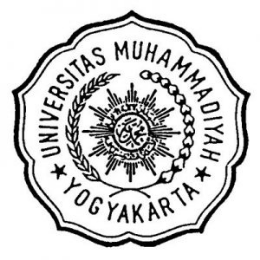 NAMA MAHASISWANIMPROGRAM STUDI TEKNIK SIPILFAKULTAS TEKNIKUNIVERSITAS MUHAMMADIYAH YOGYAKARTA2019Lampiran 2OUTLINE KERJA PRAKTIKPROYEK GEDUNG ASRAMA MAHASISWAUNIVERSITAS MUHAMMADIYAH YOGYAKARTANAMA MAHASISWANIMPROGRAM STUDI TEKNIK SIPILFAKULTAS TEKNIKUNIVERSITAS MUHAMMADIYAH YOGYAKARTA2019Lampiran 3OUTLINE KERJA PRAKTIKPROYEK GEDUNG ASRAMA MAHASISWAUNIVERSITAS MUHAMMADIYAH YOGYAKARTANAMA MAHASISWANIMYogyakarta, dd/mm/yyDisetujui, Dosen Pembimbing Kerja PraktikNama DP-KPNIP/NIK  No.Tahap KegiatanBulan ke-1Bulan ke-1Bulan ke-1Bulan ke-1Bulan ke-2Bulan ke-2Bulan ke-2Bulan ke-2Bulan ke-3Bulan ke-3Bulan ke-3Bulan ke-3No.Tahap Kegiatan1234123412341PersiapanPersiapanPersiapanPersiapanPersiapanPersiapanPersiapanPersiapanPersiapanPersiapanPersiapanPersiapanPersiapan1Menyiapkan administrasi1Membuat Outline1Pembimbingan outline2PelaksanaanPelaksanaanPelaksanaanPelaksanaanPelaksanaanPelaksanaanPelaksanaanPelaksanaanPelaksanaanPelaksanaanPelaksanaanPelaksanaanPelaksanaan2Pengumpulan Data Proyek2Pengamatan Lapangan3Penyusunan LaporanPenyusunan LaporanPenyusunan LaporanPenyusunan LaporanPenyusunan LaporanPenyusunan LaporanPenyusunan LaporanPenyusunan LaporanPenyusunan LaporanPenyusunan LaporanPenyusunan LaporanPenyusunan LaporanPenyusunan Laporan3Penyusunan Laporan3Pembimbingan3Revisi Laporan3Seminar 3Penyelesaian Laporan Akhir